	LIITE 2: YHTEENVETO TULEVAN JÄTEVESIJÄRJESTELMÄN SUUNNITELMASTA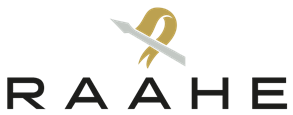 Liite nykyisen jätevesijärjestelmän selvitykseen (MRL 129 §)HUOM! TÄYTÄ LOMAKE JOS SINULLA ON SUUNNITELMA JÄTEVESIJÄRJESTELMÄSI PÄIVITTÄMISESTÄTÄYTÄ JOKAISTA JÄTEVEDEN KÄSITTELY- TAI PURKUJÄRJESTELYÄ KOHTI OMA LOMAKE!SELVITYS NYKYISESTÄ JÄTEVESIJÄRJESTELMÄSTÄ (MRL 129 §)SELVITYS NYKYISESTÄ JÄTEVESIJÄRJESTELMÄSTÄ (MRL 129 §)SELVITYS NYKYISESTÄ JÄTEVESIJÄRJESTELMÄSTÄ (MRL 129 §)SELVITYS NYKYISESTÄ JÄTEVESIJÄRJESTELMÄSTÄ (MRL 129 §)SELVITYS NYKYISESTÄ JÄTEVESIJÄRJESTELMÄSTÄ (MRL 129 §)SELVITYS NYKYISESTÄ JÄTEVESIJÄRJESTELMÄSTÄ (MRL 129 §)SELVITYS NYKYISESTÄ JÄTEVESIJÄRJESTELMÄSTÄ (MRL 129 §)SELVITYS NYKYISESTÄ JÄTEVESIJÄRJESTELMÄSTÄ (MRL 129 §)SELVITYS NYKYISESTÄ JÄTEVESIJÄRJESTELMÄSTÄ (MRL 129 §)Saapumispvm:      Saapumispvm:      Saapumispvm:      Saapumispvm:      Dnro: 424/110401/2019Dnro: 424/110401/2019HUOM! TÄYTÄ JOKAISTA JÄTEVEDEN KÄSITTELY- TAI PURKUJÄRJESTELYÄ KOHTI OMA LOMAKE!HUOM! TÄYTÄ JOKAISTA JÄTEVEDEN KÄSITTELY- TAI PURKUJÄRJESTELYÄ KOHTI OMA LOMAKE!HUOM! TÄYTÄ JOKAISTA JÄTEVEDEN KÄSITTELY- TAI PURKUJÄRJESTELYÄ KOHTI OMA LOMAKE!HUOM! TÄYTÄ JOKAISTA JÄTEVEDEN KÄSITTELY- TAI PURKUJÄRJESTELYÄ KOHTI OMA LOMAKE!HUOM! TÄYTÄ JOKAISTA JÄTEVEDEN KÄSITTELY- TAI PURKUJÄRJESTELYÄ KOHTI OMA LOMAKE!HUOM! TÄYTÄ JOKAISTA JÄTEVEDEN KÄSITTELY- TAI PURKUJÄRJESTELYÄ KOHTI OMA LOMAKE!HUOM! TÄYTÄ JOKAISTA JÄTEVEDEN KÄSITTELY- TAI PURKUJÄRJESTELYÄ KOHTI OMA LOMAKE!HUOM! TÄYTÄ JOKAISTA JÄTEVEDEN KÄSITTELY- TAI PURKUJÄRJESTELYÄ KOHTI OMA LOMAKE!HUOM! TÄYTÄ JOKAISTA JÄTEVEDEN KÄSITTELY- TAI PURKUJÄRJESTELYÄ KOHTI OMA LOMAKE!HUOM! TÄYTÄ JOKAISTA JÄTEVEDEN KÄSITTELY- TAI PURKUJÄRJESTELYÄ KOHTI OMA LOMAKE!HUOM! TÄYTÄ JOKAISTA JÄTEVEDEN KÄSITTELY- TAI PURKUJÄRJESTELYÄ KOHTI OMA LOMAKE!HUOM! TÄYTÄ JOKAISTA JÄTEVEDEN KÄSITTELY- TAI PURKUJÄRJESTELYÄ KOHTI OMA LOMAKE!HUOM! TÄYTÄ JOKAISTA JÄTEVEDEN KÄSITTELY- TAI PURKUJÄRJESTELYÄ KOHTI OMA LOMAKE!HUOM! TÄYTÄ JOKAISTA JÄTEVEDEN KÄSITTELY- TAI PURKUJÄRJESTELYÄ KOHTI OMA LOMAKE!Lomake mahdollista palauttaa myös sähköpostiosoitteeseen: ymparisto@raahe.fiSähköinen lomake löytyy osoitteesta: https://raahe.fi/luonto-ja-ymparisto/ohjeet-ja-maarayksetLomake mahdollista palauttaa myös sähköpostiosoitteeseen: ymparisto@raahe.fiSähköinen lomake löytyy osoitteesta: https://raahe.fi/luonto-ja-ymparisto/ohjeet-ja-maarayksetLomake mahdollista palauttaa myös sähköpostiosoitteeseen: ymparisto@raahe.fiSähköinen lomake löytyy osoitteesta: https://raahe.fi/luonto-ja-ymparisto/ohjeet-ja-maarayksetLomake mahdollista palauttaa myös sähköpostiosoitteeseen: ymparisto@raahe.fiSähköinen lomake löytyy osoitteesta: https://raahe.fi/luonto-ja-ymparisto/ohjeet-ja-maarayksetLomake mahdollista palauttaa myös sähköpostiosoitteeseen: ymparisto@raahe.fiSähköinen lomake löytyy osoitteesta: https://raahe.fi/luonto-ja-ymparisto/ohjeet-ja-maarayksetLomake mahdollista palauttaa myös sähköpostiosoitteeseen: ymparisto@raahe.fiSähköinen lomake löytyy osoitteesta: https://raahe.fi/luonto-ja-ymparisto/ohjeet-ja-maarayksetLomake mahdollista palauttaa myös sähköpostiosoitteeseen: ymparisto@raahe.fiSähköinen lomake löytyy osoitteesta: https://raahe.fi/luonto-ja-ymparisto/ohjeet-ja-maarayksetLomake mahdollista palauttaa myös sähköpostiosoitteeseen: ymparisto@raahe.fiSähköinen lomake löytyy osoitteesta: https://raahe.fi/luonto-ja-ymparisto/ohjeet-ja-maarayksetLomake mahdollista palauttaa myös sähköpostiosoitteeseen: ymparisto@raahe.fiSähköinen lomake löytyy osoitteesta: https://raahe.fi/luonto-ja-ymparisto/ohjeet-ja-maarayksetLomake mahdollista palauttaa myös sähköpostiosoitteeseen: ymparisto@raahe.fiSähköinen lomake löytyy osoitteesta: https://raahe.fi/luonto-ja-ymparisto/ohjeet-ja-maarayksetLomake mahdollista palauttaa myös sähköpostiosoitteeseen: ymparisto@raahe.fiSähköinen lomake löytyy osoitteesta: https://raahe.fi/luonto-ja-ymparisto/ohjeet-ja-maarayksetLomake mahdollista palauttaa myös sähköpostiosoitteeseen: ymparisto@raahe.fiSähköinen lomake löytyy osoitteesta: https://raahe.fi/luonto-ja-ymparisto/ohjeet-ja-maarayksetLomake mahdollista palauttaa myös sähköpostiosoitteeseen: ymparisto@raahe.fiSähköinen lomake löytyy osoitteesta: https://raahe.fi/luonto-ja-ymparisto/ohjeet-ja-maarayksetLomake mahdollista palauttaa myös sähköpostiosoitteeseen: ymparisto@raahe.fiSähköinen lomake löytyy osoitteesta: https://raahe.fi/luonto-ja-ymparisto/ohjeet-ja-maarayksetKiinteistön omistaja(t)Nimi ja syntymäaikaNimi ja syntymäaikaNimi ja syntymäaikaNimi ja syntymäaikaNimi ja syntymäaikaNimi ja syntymäaikaNimi ja syntymäaikaNimi ja syntymäaikaNimi ja syntymäaikaNimi ja syntymäaikaNimi ja syntymäaikaNimi ja syntymäaikaNimi ja syntymäaikaKiinteistön omistaja(t)Lähiosoite 
Postinumero ja postitoimipaikkaLähiosoite 
Postinumero ja postitoimipaikkaLähiosoite 
Postinumero ja postitoimipaikkaLähiosoite 
Postinumero ja postitoimipaikkaLähiosoite 
Postinumero ja postitoimipaikkaLähiosoite 
Postinumero ja postitoimipaikkaLähiosoite 
Postinumero ja postitoimipaikkaLähiosoite 
Postinumero ja postitoimipaikkaLähiosoite 
Postinumero ja postitoimipaikkaLähiosoite 
Postinumero ja postitoimipaikkaLähiosoite 
Postinumero ja postitoimipaikkaPuhelinSähköpostiPuhelinSähköpostiKiinteistöTilan nimi   Tilan nimi   Tilan nimi   Tilan nimi   KiinteistönumeroKiinteistönumeroKiinteistönumeroKiinteistönumeroKiinteistönumeroKiinteistönumeroKiinteistönumeroKylä / kaupunginosaKylä / kaupunginosaKiinteistöLähiosoite, postinumero ja postitoimipaikka Lähiosoite, postinumero ja postitoimipaikka Lähiosoite, postinumero ja postitoimipaikka Lähiosoite, postinumero ja postitoimipaikka Lähiosoite, postinumero ja postitoimipaikka Lähiosoite, postinumero ja postitoimipaikka Lähiosoite, postinumero ja postitoimipaikka Lähiosoite, postinumero ja postitoimipaikka Lähiosoite, postinumero ja postitoimipaikka Lähiosoite, postinumero ja postitoimipaikka Lähiosoite, postinumero ja postitoimipaikka Tilan pinta-ala m2Tilan pinta-ala m2KiinteistöMaaperä              Kallio    Hiekka    Savi     Turve    Muu, mikä? Maaperä              Kallio    Hiekka    Savi     Turve    Muu, mikä? Maaperä              Kallio    Hiekka    Savi     Turve    Muu, mikä? Maaperä              Kallio    Hiekka    Savi     Turve    Muu, mikä? Maaperä              Kallio    Hiekka    Savi     Turve    Muu, mikä? Maaperä              Kallio    Hiekka    Savi     Turve    Muu, mikä? Maaperä              Kallio    Hiekka    Savi     Turve    Muu, mikä? Maaperä              Kallio    Hiekka    Savi     Turve    Muu, mikä? Maaperä              Kallio    Hiekka    Savi     Turve    Muu, mikä? Maaperä              Kallio    Hiekka    Savi     Turve    Muu, mikä? Maaperä              Kallio    Hiekka    Savi     Turve    Muu, mikä? Maaperä              Kallio    Hiekka    Savi     Turve    Muu, mikä? Maaperä              Kallio    Hiekka    Savi     Turve    Muu, mikä? KiinteistöKiinteistö sijaitseeKiinteistö sijaitseePohjavesialueellaRanta-alueella (100 m vesistöstä)PohjavesialueellaRanta-alueella (100 m vesistöstä)PohjavesialueellaRanta-alueella (100 m vesistöstä)PohjavesialueellaRanta-alueella (100 m vesistöstä)PohjavesialueellaRanta-alueella (100 m vesistöstä) Ei    Kyllä, mikä?          Ei    Kyllä, mikä?           Ei    Kyllä, mikä?          Ei    Kyllä, mikä?           Ei    Kyllä, mikä?          Ei    Kyllä, mikä?           Ei    Kyllä, mikä?          Ei    Kyllä, mikä?           Ei    Kyllä, mikä?          Ei    Kyllä, mikä?           Ei    Kyllä, mikä?          Ei    Kyllä, mikä?          Rakennus  Omakotitalo Muu, mikä?  Vapaa-ajan asunto, käytetään ______kk/v Sauna    Omakotitalo Muu, mikä?  Vapaa-ajan asunto, käytetään ______kk/v Sauna    Omakotitalo Muu, mikä?  Vapaa-ajan asunto, käytetään ______kk/v Sauna    Omakotitalo Muu, mikä?  Vapaa-ajan asunto, käytetään ______kk/v Sauna    Omakotitalo Muu, mikä?  Vapaa-ajan asunto, käytetään ______kk/v Sauna    Omakotitalo Muu, mikä?  Vapaa-ajan asunto, käytetään ______kk/v Sauna    Omakotitalo Muu, mikä?  Vapaa-ajan asunto, käytetään ______kk/v Sauna    Omakotitalo Muu, mikä?  Vapaa-ajan asunto, käytetään ______kk/v Sauna    Omakotitalo Muu, mikä?  Vapaa-ajan asunto, käytetään ______kk/v Sauna   Asukkaiden määrä _______ hlöä Huoneistoala _______ m2Asukkaiden määrä _______ hlöä Huoneistoala _______ m2Asukkaiden määrä _______ hlöä Huoneistoala _______ m2Asukkaiden määrä _______ hlöä Huoneistoala _______ m2Rakennus Talousveden saanti ja jäteveteen vaikuttavat varusteetTalousveden saanti ja jäteveteen vaikuttavat varusteetTalousveden saanti ja jäteveteen vaikuttavat varusteet Vesijohto, jonka vesihana sijaitsee rakennuksen        Sisäpuolella Ulkopuolella Oma kaivo (kantamalla) Oma kaivo (hana rakennuksen sisällä) Muu, mikä? Vesijohto, jonka vesihana sijaitsee rakennuksen        Sisäpuolella Ulkopuolella Oma kaivo (kantamalla) Oma kaivo (hana rakennuksen sisällä) Muu, mikä? Vesijohto, jonka vesihana sijaitsee rakennuksen        Sisäpuolella Ulkopuolella Oma kaivo (kantamalla) Oma kaivo (hana rakennuksen sisällä) Muu, mikä? Vesijohto, jonka vesihana sijaitsee rakennuksen        Sisäpuolella Ulkopuolella Oma kaivo (kantamalla) Oma kaivo (hana rakennuksen sisällä) Muu, mikä? Vesijohto, jonka vesihana sijaitsee rakennuksen        Sisäpuolella Ulkopuolella Oma kaivo (kantamalla) Oma kaivo (hana rakennuksen sisällä) Muu, mikä? Vesijohto, jonka vesihana sijaitsee rakennuksen        Sisäpuolella Ulkopuolella Oma kaivo (kantamalla) Oma kaivo (hana rakennuksen sisällä) Muu, mikä? Vesijohto, jonka vesihana sijaitsee rakennuksen        Sisäpuolella Ulkopuolella Oma kaivo (kantamalla) Oma kaivo (hana rakennuksen sisällä) Muu, mikä? Vesijohto, jonka vesihana sijaitsee rakennuksen        Sisäpuolella Ulkopuolella Oma kaivo (kantamalla) Oma kaivo (hana rakennuksen sisällä) Muu, mikä? Suihku ______ kpl Sauna Lämminvesivaraaja Pyykinpesukone/astianpesukone Kylpyamme/poreallas/uima-allas Muu, mikä? Veden kulutus yhteensä ____m3/vuosi Suihku ______ kpl Sauna Lämminvesivaraaja Pyykinpesukone/astianpesukone Kylpyamme/poreallas/uima-allas Muu, mikä? Veden kulutus yhteensä ____m3/vuosiKäymälän tyyppi Vesikäymälä, ______kpl Muu, mikä? Vesikäymälä, ______kpl Muu, mikä? Vesikäymälä, ______kpl Muu, mikä? Vesikäymälä, ______kpl Muu, mikä? Vesikäymälä, ______kpl Muu, mikä? Vesikäymälä, ______kpl Muu, mikä? Vesikäymälä, ______kpl Muu, mikä? Vesikäymälä, ______kpl Muu, mikä? Vesikäymälä, ______kpl Muu, mikä? Vesikäymälä, ______kpl Muu, mikä? Vesikäymälä, ______kpl Muu, mikä? Vesikäymälä, ______kpl Muu, mikä?Käyttäviä henkilöitä________ henkilöäKäymälän tyyppi Kompostikäymälä, jossa virtsa  Kompostikäymälä, jossa virtsa  Kompostikäymälä, jossa virtsa  Kompostikäymälä, jossa virtsa  Kompostikäymälä, jossa virtsa  Kerätään umpisäiliöön ___ m3, josta se viedään, minne? ___________ haihdutetaan Kerätään umpisäiliöön ___ m3, josta se viedään, minne? ___________ haihdutetaan Kerätään umpisäiliöön ___ m3, josta se viedään, minne? ___________ haihdutetaan Kerätään umpisäiliöön ___ m3, josta se viedään, minne? ___________ haihdutetaan Kerätään umpisäiliöön ___ m3, josta se viedään, minne? ___________ haihdutetaan Kerätään umpisäiliöön ___ m3, josta se viedään, minne? ___________ haihdutetaan Kerätään umpisäiliöön ___ m3, josta se viedään, minne? ___________ haihdutetaan Kerätään umpisäiliöön ___ m3, josta se viedään, minne? ___________ haihdutetaanJätevesien käsittelyViemäriverkosto Jätevedet johdetaan viemäriverkostoonSaostuskaivot Jätevedet johdetaan ______-osaisen saostuskaivon kauttaViemäriverkosto Jätevedet johdetaan viemäriverkostoonSaostuskaivot Jätevedet johdetaan ______-osaisen saostuskaivon kauttaViemäriverkosto Jätevedet johdetaan viemäriverkostoonSaostuskaivot Jätevedet johdetaan ______-osaisen saostuskaivon kauttaViemäriverkosto Jätevedet johdetaan viemäriverkostoonSaostuskaivot Jätevedet johdetaan ______-osaisen saostuskaivon kauttaViemäriverkosto Jätevedet johdetaan viemäriverkostoonSaostuskaivot Jätevedet johdetaan ______-osaisen saostuskaivon kauttaViemäriverkosto Jätevedet johdetaan viemäriverkostoonSaostuskaivot Jätevedet johdetaan ______-osaisen saostuskaivon kauttaViemäriverkosto Jätevedet johdetaan viemäriverkostoonSaostuskaivot Jätevedet johdetaan ______-osaisen saostuskaivon kauttaViemäriverkosto Jätevedet johdetaan viemäriverkostoonSaostuskaivot Jätevedet johdetaan ______-osaisen saostuskaivon kauttaViemäriverkosto Jätevedet johdetaan viemäriverkostoonSaostuskaivot Jätevedet johdetaan ______-osaisen saostuskaivon kauttaViemäriverkosto Jätevedet johdetaan viemäriverkostoonSaostuskaivot Jätevedet johdetaan ______-osaisen saostuskaivon kauttaViemäriverkosto Jätevedet johdetaan viemäriverkostoonSaostuskaivot Jätevedet johdetaan ______-osaisen saostuskaivon kauttaViemäriverkosto Jätevedet johdetaan viemäriverkostoonSaostuskaivot Jätevedet johdetaan ______-osaisen saostuskaivon kauttaViemäriverkosto Jätevedet johdetaan viemäriverkostoonSaostuskaivot Jätevedet johdetaan ______-osaisen saostuskaivon kauttaJätevesien käsittely Maasuodattamoon Maasuodattamoon Maasuodattamoon Maaimeyttämöön Maaimeyttämöön Maaimeyttämöön Maaimeyttämöön Maaimeyttämöön Maaimeyttämöön Muualle, minne? ________________ Muualle, minne? ________________ Muualle, minne? ________________Jätevesien käsittelySuodattamon/imeyttämön rakentamisvuosi ___________Suodattamoon/imeyttämöön kuuluu fosforinpoiston tehostamismenetelmä?      Ei         Kyllä         Arvio pohjaveden etäisyydestä maanpinnasta suodattamon/imeyttämön kohdalla _______mSuodattamon/imeyttämön rakentamisvuosi ___________Suodattamoon/imeyttämöön kuuluu fosforinpoiston tehostamismenetelmä?      Ei         Kyllä         Arvio pohjaveden etäisyydestä maanpinnasta suodattamon/imeyttämön kohdalla _______mSuodattamon/imeyttämön rakentamisvuosi ___________Suodattamoon/imeyttämöön kuuluu fosforinpoiston tehostamismenetelmä?      Ei         Kyllä         Arvio pohjaveden etäisyydestä maanpinnasta suodattamon/imeyttämön kohdalla _______mSuodattamon/imeyttämön rakentamisvuosi ___________Suodattamoon/imeyttämöön kuuluu fosforinpoiston tehostamismenetelmä?      Ei         Kyllä         Arvio pohjaveden etäisyydestä maanpinnasta suodattamon/imeyttämön kohdalla _______mSuodattamon/imeyttämön rakentamisvuosi ___________Suodattamoon/imeyttämöön kuuluu fosforinpoiston tehostamismenetelmä?      Ei         Kyllä         Arvio pohjaveden etäisyydestä maanpinnasta suodattamon/imeyttämön kohdalla _______mSuodattamon/imeyttämön rakentamisvuosi ___________Suodattamoon/imeyttämöön kuuluu fosforinpoiston tehostamismenetelmä?      Ei         Kyllä         Arvio pohjaveden etäisyydestä maanpinnasta suodattamon/imeyttämön kohdalla _______mSuodattamon/imeyttämön rakentamisvuosi ___________Suodattamoon/imeyttämöön kuuluu fosforinpoiston tehostamismenetelmä?      Ei         Kyllä         Arvio pohjaveden etäisyydestä maanpinnasta suodattamon/imeyttämön kohdalla _______mSuodattamon/imeyttämön rakentamisvuosi ___________Suodattamoon/imeyttämöön kuuluu fosforinpoiston tehostamismenetelmä?      Ei         Kyllä         Arvio pohjaveden etäisyydestä maanpinnasta suodattamon/imeyttämön kohdalla _______mSuodattamon/imeyttämön rakentamisvuosi ___________Suodattamoon/imeyttämöön kuuluu fosforinpoiston tehostamismenetelmä?      Ei         Kyllä         Arvio pohjaveden etäisyydestä maanpinnasta suodattamon/imeyttämön kohdalla _______mSuodattamon/imeyttämön rakentamisvuosi ___________Suodattamoon/imeyttämöön kuuluu fosforinpoiston tehostamismenetelmä?      Ei         Kyllä         Arvio pohjaveden etäisyydestä maanpinnasta suodattamon/imeyttämön kohdalla _______mSuodattamon/imeyttämön rakentamisvuosi ___________Suodattamoon/imeyttämöön kuuluu fosforinpoiston tehostamismenetelmä?      Ei         Kyllä         Arvio pohjaveden etäisyydestä maanpinnasta suodattamon/imeyttämön kohdalla _______mSuodattamon/imeyttämön rakentamisvuosi ___________Suodattamoon/imeyttämöön kuuluu fosforinpoiston tehostamismenetelmä?      Ei         Kyllä         Arvio pohjaveden etäisyydestä maanpinnasta suodattamon/imeyttämön kohdalla _______mJätevesien käsittelyUmpisäiliöUmpisäiliöUmpisäiliöUmpisäiliöUmpisäiliöUmpisäiliöUmpisäiliöUmpisäiliöUmpisäiliöUmpisäiliöUmpisäiliöUmpisäiliöUmpisäiliöJätevesien käsittely Kaikki jätevedet johdetaan umpisäiliöön Kaikki jätevedet johdetaan umpisäiliöön Kaikki jätevedet johdetaan umpisäiliöön Kaikki jätevedet johdetaan umpisäiliöön Kaikki jätevedet johdetaan umpisäiliöön Kaikki jätevedet johdetaan umpisäiliöön Kaikki jätevedet johdetaan umpisäiliöön Vesikäymälän jätevedet johdetaan umpisäiliöön Vesikäymälän jätevedet johdetaan umpisäiliöön Vesikäymälän jätevedet johdetaan umpisäiliöön Vesikäymälän jätevedet johdetaan umpisäiliöön Vesikäymälän jätevedet johdetaan umpisäiliöön Vesikäymälän jätevedet johdetaan umpisäiliöönJätevesien käsittelyUmpisäiliöstä jätevedet viedään, minne? _____________________________________________Tyhjennysajoneuvo pääsee ___________ metrin päähän umpisäiliöstäUmpisäiliöstä jätevedet viedään, minne? _____________________________________________Tyhjennysajoneuvo pääsee ___________ metrin päähän umpisäiliöstäUmpisäiliöstä jätevedet viedään, minne? _____________________________________________Tyhjennysajoneuvo pääsee ___________ metrin päähän umpisäiliöstäUmpisäiliöstä jätevedet viedään, minne? _____________________________________________Tyhjennysajoneuvo pääsee ___________ metrin päähän umpisäiliöstäUmpisäiliöstä jätevedet viedään, minne? _____________________________________________Tyhjennysajoneuvo pääsee ___________ metrin päähän umpisäiliöstäUmpisäiliöstä jätevedet viedään, minne? _____________________________________________Tyhjennysajoneuvo pääsee ___________ metrin päähän umpisäiliöstäUmpisäiliöstä jätevedet viedään, minne? _____________________________________________Tyhjennysajoneuvo pääsee ___________ metrin päähän umpisäiliöstäUmpisäiliöstä jätevedet viedään, minne? _____________________________________________Tyhjennysajoneuvo pääsee ___________ metrin päähän umpisäiliöstäUmpisäiliöstä jätevedet viedään, minne? _____________________________________________Tyhjennysajoneuvo pääsee ___________ metrin päähän umpisäiliöstäUmpisäiliöstä jätevedet viedään, minne? _____________________________________________Tyhjennysajoneuvo pääsee ___________ metrin päähän umpisäiliöstäUmpisäiliöstä jätevedet viedään, minne? _____________________________________________Tyhjennysajoneuvo pääsee ___________ metrin päähän umpisäiliöstäUmpisäiliöstä jätevedet viedään, minne? _____________________________________________Tyhjennysajoneuvo pääsee ___________ metrin päähän umpisäiliöstäJätevesien käsittelyUmpisäiliön materiaaliUmpisäiliön materiaaliUmpisäiliön materiaali Muovi Lasikuitu Muu, mikä? _____________ Muovi Lasikuitu Muu, mikä? _____________ Muovi Lasikuitu Muu, mikä? _____________ Muovi Lasikuitu Muu, mikä? _____________ Muovi Lasikuitu Muu, mikä? _____________ Muovi Lasikuitu Muu, mikä? _____________ Muovi Lasikuitu Muu, mikä? _____________Umpisäiliön tilavuus _____ m3Umpisäiliön valmistumisvuosi _______Umpisäiliön tilavuus _____ m3Umpisäiliön valmistumisvuosi _______Jätevesien käsittelyMuut Kivipesä Sauna-/mökkikaivo Kiinteistökohtainen pienpuhdistamo Kiinteistökohtainen pakettisuodatin Muu, mikä?Muut Kivipesä Sauna-/mökkikaivo Kiinteistökohtainen pienpuhdistamo Kiinteistökohtainen pakettisuodatin Muu, mikä?Valmistaja_____________, Malli_________________Valmistaja_____________, Malli_________________Valmistaja_____________, Malli_________________Valmistaja_____________, Malli_________________Valmistaja_____________, Malli_________________Valmistaja_____________, Malli_________________Valmistaja_____________, Malli_________________Valmistaja_____________, Malli_________________Valmistaja_____________, Malli_________________Valmistaja_____________, Malli_________________Valmistaja_____________, Malli_________________Valmistaja_____________, Malli_________________Jäteveden johtaminenPuhdistukseen tulevasta ja sieltä lähtevästä jätevedestä voidaan ottaa näyte
 Kyllä Ei Vain tulevasta Vain lähtevästäPuhdistukseen tulevasta ja sieltä lähtevästä jätevedestä voidaan ottaa näyte
 Kyllä Ei Vain tulevasta Vain lähtevästäPuhdistettu jätevesi johdetaan Maahan Ojaan Muu, mikä? Puhdistettu jätevesi johdetaan Maahan Ojaan Muu, mikä? Puhdistettu jätevesi johdetaan Maahan Ojaan Muu, mikä? EtäisyydetKäsittelypaikka Purkupaikka EtäisyydetEtäisyys kunnallisesta viemäriverkostostaEtäisyys kunnallisesta viemäriverkostostaEtäisyys kunnallisesta viemäriverkostosta________ metriäEtäisyydetEtäisyys lähimmästä (koskee myös omia rakennuksia) asuin- tai muusta rakennuksestaEtäisyys lähimmästä (koskee myös omia rakennuksia) asuin- tai muusta rakennuksestaEtäisyys lähimmästä (koskee myös omia rakennuksia) asuin- tai muusta rakennuksesta________ metriä________ metriäEtäisyydetEtäisyys lähimmästä rajastaEtäisyys lähimmästä rajastaEtäisyys lähimmästä rajasta________ metriä________ metriäEtäisyydetEtäisyys lähimmästä vesikaivosta tai vedenottamostaEtäisyys lähimmästä vesikaivosta tai vedenottamostaEtäisyys lähimmästä vesikaivosta tai vedenottamosta________ metriä________ metriäEtäisyydetEtäisyys vesistöstä (joki, puro, järvi, meri tmv.)Etäisyys vesistöstä (joki, puro, järvi, meri tmv.)Etäisyys vesistöstä (joki, puro, järvi, meri tmv.)________ metriä________ metriäEtäisyydetEtäisyys pohjavesialueestaEtäisyys pohjavesialueestaEtäisyys pohjavesialueesta________ metriä________ metriäToimenpiteetOma arviosi jatkotoimenpiteistä Jätevesijärjestelmäni täyttää lain vaatimukset Jätevesijärjestelmäni vaatii päivittämistä (Lisää liite 2.)Oma arviosi jatkotoimenpiteistä Jätevesijärjestelmäni täyttää lain vaatimukset Jätevesijärjestelmäni vaatii päivittämistä (Lisää liite 2.)Oma arviosi jatkotoimenpiteistä Jätevesijärjestelmäni täyttää lain vaatimukset Jätevesijärjestelmäni vaatii päivittämistä (Lisää liite 2.)Oma arviosi jatkotoimenpiteistä Jätevesijärjestelmäni täyttää lain vaatimukset Jätevesijärjestelmäni vaatii päivittämistä (Lisää liite 2.)Oma arviosi jatkotoimenpiteistä Jätevesijärjestelmäni täyttää lain vaatimukset Jätevesijärjestelmäni vaatii päivittämistä (Lisää liite 2.)ToimenpiteetMuita asiaan vaikuttavia tekijöitä?Muita asiaan vaikuttavia tekijöitä?Muita asiaan vaikuttavia tekijöitä?Muita asiaan vaikuttavia tekijöitä?Muita asiaan vaikuttavia tekijöitä?Allekirjoitus Allekirjoitus ja nimenselvennys_______________________________________________________Allekirjoitus ja nimenselvennys_______________________________________________________Allekirjoitus ja nimenselvennys_______________________________________________________Paikka ja päivämäärä_______________________________Paikka ja päivämäärä_______________________________OhjeitaSanojen selityksiäUmpisäiliöSaostussäiliöMaasuodattamoMaahanimeyttämöPohjaveden etäisyys maanpinnastaPienpuhdistamoPakettisuodatinJäteveden ja lietteen tilapäiseen varastointiin tarkoitettu vesitiivis säiliöYksi- tai useampiosainen vesitiivis jäteveden käsittely, joka erottaa jätevedestä vettä raskaammat ja kevyemmät aineet. (vanha nimitys sakokaivo)Käsittely, jossa esikäsitelty jätevesi suodatetaan rakennetun (muusta maaperästä vesitiiviisti erotetun) maakerroksen läpi ja kootaan putkistolla edelleen johdettavaksi.Käsittely, jossa jätevesi imeytetään maaperään, josta se kulkeutuu pohjaveteen.Arvion pohjaveden etäisyydestä maanpinnasta voi tehdä esim. kiinteistön rengaskaivon avulla: kuinka kaukana maanpinnasta veden pinta kaivossa on, kun kaivossa on todella hyvin vettä.Käsittelylaite, jossa jätevesi johdetaan laitteeseen, joka perustuu kemiallisiin, fysikaalisiin, biologisiin prosesseihin ja/tai niiden yhdistelmiin.Käsittelylaite, jossa jätevettä puhdistetaan suodattamalla se jonkin materiaalin läpi.Jäteveden ja lietteen tilapäiseen varastointiin tarkoitettu vesitiivis säiliöYksi- tai useampiosainen vesitiivis jäteveden käsittely, joka erottaa jätevedestä vettä raskaammat ja kevyemmät aineet. (vanha nimitys sakokaivo)Käsittely, jossa esikäsitelty jätevesi suodatetaan rakennetun (muusta maaperästä vesitiiviisti erotetun) maakerroksen läpi ja kootaan putkistolla edelleen johdettavaksi.Käsittely, jossa jätevesi imeytetään maaperään, josta se kulkeutuu pohjaveteen.Arvion pohjaveden etäisyydestä maanpinnasta voi tehdä esim. kiinteistön rengaskaivon avulla: kuinka kaukana maanpinnasta veden pinta kaivossa on, kun kaivossa on todella hyvin vettä.Käsittelylaite, jossa jätevesi johdetaan laitteeseen, joka perustuu kemiallisiin, fysikaalisiin, biologisiin prosesseihin ja/tai niiden yhdistelmiin.Käsittelylaite, jossa jätevettä puhdistetaan suodattamalla se jonkin materiaalin läpi.Jäteveden ja lietteen tilapäiseen varastointiin tarkoitettu vesitiivis säiliöYksi- tai useampiosainen vesitiivis jäteveden käsittely, joka erottaa jätevedestä vettä raskaammat ja kevyemmät aineet. (vanha nimitys sakokaivo)Käsittely, jossa esikäsitelty jätevesi suodatetaan rakennetun (muusta maaperästä vesitiiviisti erotetun) maakerroksen läpi ja kootaan putkistolla edelleen johdettavaksi.Käsittely, jossa jätevesi imeytetään maaperään, josta se kulkeutuu pohjaveteen.Arvion pohjaveden etäisyydestä maanpinnasta voi tehdä esim. kiinteistön rengaskaivon avulla: kuinka kaukana maanpinnasta veden pinta kaivossa on, kun kaivossa on todella hyvin vettä.Käsittelylaite, jossa jätevesi johdetaan laitteeseen, joka perustuu kemiallisiin, fysikaalisiin, biologisiin prosesseihin ja/tai niiden yhdistelmiin.Käsittelylaite, jossa jätevettä puhdistetaan suodattamalla se jonkin materiaalin läpi.Jäteveden ja lietteen tilapäiseen varastointiin tarkoitettu vesitiivis säiliöYksi- tai useampiosainen vesitiivis jäteveden käsittely, joka erottaa jätevedestä vettä raskaammat ja kevyemmät aineet. (vanha nimitys sakokaivo)Käsittely, jossa esikäsitelty jätevesi suodatetaan rakennetun (muusta maaperästä vesitiiviisti erotetun) maakerroksen läpi ja kootaan putkistolla edelleen johdettavaksi.Käsittely, jossa jätevesi imeytetään maaperään, josta se kulkeutuu pohjaveteen.Arvion pohjaveden etäisyydestä maanpinnasta voi tehdä esim. kiinteistön rengaskaivon avulla: kuinka kaukana maanpinnasta veden pinta kaivossa on, kun kaivossa on todella hyvin vettä.Käsittelylaite, jossa jätevesi johdetaan laitteeseen, joka perustuu kemiallisiin, fysikaalisiin, biologisiin prosesseihin ja/tai niiden yhdistelmiin.Käsittelylaite, jossa jätevettä puhdistetaan suodattamalla se jonkin materiaalin läpi.Lomake mahdollista palauttaa myös sähköpostiosoitteeseen: ymparisto@raahe.fiSähköinen lomake löytyy osoitteesta: https://raahe.fi/luonto-ja-ymparisto/ohjeet-ja-maarayksetLomake mahdollista palauttaa myös sähköpostiosoitteeseen: ymparisto@raahe.fiSähköinen lomake löytyy osoitteesta: https://raahe.fi/luonto-ja-ymparisto/ohjeet-ja-maarayksetLomake mahdollista palauttaa myös sähköpostiosoitteeseen: ymparisto@raahe.fiSähköinen lomake löytyy osoitteesta: https://raahe.fi/luonto-ja-ymparisto/ohjeet-ja-maarayksetLomake mahdollista palauttaa myös sähköpostiosoitteeseen: ymparisto@raahe.fiSähköinen lomake löytyy osoitteesta: https://raahe.fi/luonto-ja-ymparisto/ohjeet-ja-maarayksetLomake mahdollista palauttaa myös sähköpostiosoitteeseen: ymparisto@raahe.fiSähköinen lomake löytyy osoitteesta: https://raahe.fi/luonto-ja-ymparisto/ohjeet-ja-maarayksetLomake mahdollista palauttaa myös sähköpostiosoitteeseen: ymparisto@raahe.fiSähköinen lomake löytyy osoitteesta: https://raahe.fi/luonto-ja-ymparisto/ohjeet-ja-maarayksetLomake mahdollista palauttaa myös sähköpostiosoitteeseen: ymparisto@raahe.fiSähköinen lomake löytyy osoitteesta: https://raahe.fi/luonto-ja-ymparisto/ohjeet-ja-maarayksetLomake mahdollista palauttaa myös sähköpostiosoitteeseen: ymparisto@raahe.fiSähköinen lomake löytyy osoitteesta: https://raahe.fi/luonto-ja-ymparisto/ohjeet-ja-maarayksetLomake mahdollista palauttaa myös sähköpostiosoitteeseen: ymparisto@raahe.fiSähköinen lomake löytyy osoitteesta: https://raahe.fi/luonto-ja-ymparisto/ohjeet-ja-maarayksetLomake mahdollista palauttaa myös sähköpostiosoitteeseen: ymparisto@raahe.fiSähköinen lomake löytyy osoitteesta: https://raahe.fi/luonto-ja-ymparisto/ohjeet-ja-maarayksetKäymälän tyyppi Vesikäymälä, ______kpl Muu, mikä? Vesikäymälä, ______kpl Muu, mikä? Vesikäymälä, ______kpl Muu, mikä? Vesikäymälä, ______kpl Muu, mikä? Vesikäymälä, ______kpl Muu, mikä? Vesikäymälä, ______kpl Muu, mikä? Vesikäymälä, ______kpl Muu, mikä? Vesikäymälä, ______kpl Muu, mikä?Käyttäviä henkilöitä________ henkilöäKäymälän tyyppi Kompostikäymälä, jossa virtsa  Kompostikäymälä, jossa virtsa  Kompostikäymälä, jossa virtsa  Kerätään umpisäiliöön ___ m3, josta se viedään, minne? ___________ haihdutetaan Kerätään umpisäiliöön ___ m3, josta se viedään, minne? ___________ haihdutetaan Kerätään umpisäiliöön ___ m3, josta se viedään, minne? ___________ haihdutetaan Kerätään umpisäiliöön ___ m3, josta se viedään, minne? ___________ haihdutetaan Kerätään umpisäiliöön ___ m3, josta se viedään, minne? ___________ haihdutetaan Kerätään umpisäiliöön ___ m3, josta se viedään, minne? ___________ haihdutetaanTalousvesiTalousveden saanti Talousveden saanti  Vesijohto, jonka vesihana sijaitsee rakennuksen        Sisäpuolella Ulkopuolella Oma kaivo (kantamalla) Oma kaivo (hana rakennuksen sisällä) Muu, mikä? Vesijohto, jonka vesihana sijaitsee rakennuksen        Sisäpuolella Ulkopuolella Oma kaivo (kantamalla) Oma kaivo (hana rakennuksen sisällä) Muu, mikä? Vesijohto, jonka vesihana sijaitsee rakennuksen        Sisäpuolella Ulkopuolella Oma kaivo (kantamalla) Oma kaivo (hana rakennuksen sisällä) Muu, mikä? Vesijohto, jonka vesihana sijaitsee rakennuksen        Sisäpuolella Ulkopuolella Oma kaivo (kantamalla) Oma kaivo (hana rakennuksen sisällä) Muu, mikä? Vesijohto, jonka vesihana sijaitsee rakennuksen        Sisäpuolella Ulkopuolella Oma kaivo (kantamalla) Oma kaivo (hana rakennuksen sisällä) Muu, mikä? Vesijohto, jonka vesihana sijaitsee rakennuksen        Sisäpuolella Ulkopuolella Oma kaivo (kantamalla) Oma kaivo (hana rakennuksen sisällä) Muu, mikä? Vesijohto, jonka vesihana sijaitsee rakennuksen        Sisäpuolella Ulkopuolella Oma kaivo (kantamalla) Oma kaivo (hana rakennuksen sisällä) Muu, mikä?Jätevesien käsittelyViemäriverkosto Jätevedet johdetaan viemäriverkostoonViemäriverkosto Jätevedet johdetaan viemäriverkostoonViemäriverkosto Jätevedet johdetaan viemäriverkostoonViemäriverkosto Jätevedet johdetaan viemäriverkostoonViemäriverkosto Jätevedet johdetaan viemäriverkostoonViemäriverkosto Jätevedet johdetaan viemäriverkostoonViemäriverkosto Jätevedet johdetaan viemäriverkostoonViemäriverkosto Jätevedet johdetaan viemäriverkostoonViemäriverkosto Jätevedet johdetaan viemäriverkostoonSaostuskaivot Jätevedet johdetaan _______ -osaisen saostuskaivon kauttaSaostuskaivot Jätevedet johdetaan _______ -osaisen saostuskaivon kauttaSaostuskaivot Jätevedet johdetaan _______ -osaisen saostuskaivon kauttaSaostuskaivot Jätevedet johdetaan _______ -osaisen saostuskaivon kauttaSaostuskaivot Jätevedet johdetaan _______ -osaisen saostuskaivon kauttaSaostuskaivot Jätevedet johdetaan _______ -osaisen saostuskaivon kauttaSaostuskaivot Jätevedet johdetaan _______ -osaisen saostuskaivon kauttaSaostuskaivot Jätevedet johdetaan _______ -osaisen saostuskaivon kauttaSaostuskaivot Jätevedet johdetaan _______ -osaisen saostuskaivon kautta Maasuodattamoon Maasuodattamoon Maaimeyttämöön Maaimeyttämöön Maaimeyttämöön Muualle, minne ________________ Muualle, minne ________________ Muualle, minne ________________Suodattamon/imeyttämön rakentamisvuosi ___________Suodattamoon/imeyttämöön kuuluu fosforinpoiston tehostamismenetelmä?      Ei         Kyllä         Arvio pohjaveden etäisyydestä maanpinnasta suodattamon/imeyttämön kohdalla _______mSuodattamon/imeyttämön rakentamisvuosi ___________Suodattamoon/imeyttämöön kuuluu fosforinpoiston tehostamismenetelmä?      Ei         Kyllä         Arvio pohjaveden etäisyydestä maanpinnasta suodattamon/imeyttämön kohdalla _______mSuodattamon/imeyttämön rakentamisvuosi ___________Suodattamoon/imeyttämöön kuuluu fosforinpoiston tehostamismenetelmä?      Ei         Kyllä         Arvio pohjaveden etäisyydestä maanpinnasta suodattamon/imeyttämön kohdalla _______mSuodattamon/imeyttämön rakentamisvuosi ___________Suodattamoon/imeyttämöön kuuluu fosforinpoiston tehostamismenetelmä?      Ei         Kyllä         Arvio pohjaveden etäisyydestä maanpinnasta suodattamon/imeyttämön kohdalla _______mSuodattamon/imeyttämön rakentamisvuosi ___________Suodattamoon/imeyttämöön kuuluu fosforinpoiston tehostamismenetelmä?      Ei         Kyllä         Arvio pohjaveden etäisyydestä maanpinnasta suodattamon/imeyttämön kohdalla _______mSuodattamon/imeyttämön rakentamisvuosi ___________Suodattamoon/imeyttämöön kuuluu fosforinpoiston tehostamismenetelmä?      Ei         Kyllä         Arvio pohjaveden etäisyydestä maanpinnasta suodattamon/imeyttämön kohdalla _______mSuodattamon/imeyttämön rakentamisvuosi ___________Suodattamoon/imeyttämöön kuuluu fosforinpoiston tehostamismenetelmä?      Ei         Kyllä         Arvio pohjaveden etäisyydestä maanpinnasta suodattamon/imeyttämön kohdalla _______mSuodattamon/imeyttämön rakentamisvuosi ___________Suodattamoon/imeyttämöön kuuluu fosforinpoiston tehostamismenetelmä?      Ei         Kyllä         Arvio pohjaveden etäisyydestä maanpinnasta suodattamon/imeyttämön kohdalla _______mUmpisäiliöUmpisäiliöUmpisäiliöUmpisäiliöUmpisäiliöUmpisäiliöUmpisäiliöUmpisäiliöUmpisäiliö Kaikki jätevedet johdetaan umpisäiliöön Kaikki jätevedet johdetaan umpisäiliöön Kaikki jätevedet johdetaan umpisäiliöön Kaikki jätevedet johdetaan umpisäiliöön Vesikäymälän jätevedet johdetaan umpisäiliöön Vesikäymälän jätevedet johdetaan umpisäiliöön Vesikäymälän jätevedet johdetaan umpisäiliöön Vesikäymälän jätevedet johdetaan umpisäiliöön Vesikäymälän jätevedet johdetaan umpisäiliöönUmpisäiliöstä jätevedet viedään, minne? _____________________________________________Tyhjennysajoneuvo pääsee ___________ metrin päähän umpisäiliöstä Umpisäiliöstä jätevedet viedään, minne? _____________________________________________Tyhjennysajoneuvo pääsee ___________ metrin päähän umpisäiliöstä Umpisäiliöstä jätevedet viedään, minne? _____________________________________________Tyhjennysajoneuvo pääsee ___________ metrin päähän umpisäiliöstä Umpisäiliöstä jätevedet viedään, minne? _____________________________________________Tyhjennysajoneuvo pääsee ___________ metrin päähän umpisäiliöstä Umpisäiliöstä jätevedet viedään, minne? _____________________________________________Tyhjennysajoneuvo pääsee ___________ metrin päähän umpisäiliöstä Umpisäiliöstä jätevedet viedään, minne? _____________________________________________Tyhjennysajoneuvo pääsee ___________ metrin päähän umpisäiliöstä Umpisäiliöstä jätevedet viedään, minne? _____________________________________________Tyhjennysajoneuvo pääsee ___________ metrin päähän umpisäiliöstä Umpisäiliöstä jätevedet viedään, minne? _____________________________________________Tyhjennysajoneuvo pääsee ___________ metrin päähän umpisäiliöstä Umpisäiliön materiaaliUmpisäiliön materiaali Muovi Lasikuitu Muu, mikä?  Muovi Lasikuitu Muu, mikä?  Muovi Lasikuitu Muu, mikä?  Muovi Lasikuitu Muu, mikä? Umpisäiliön tilavuus ______ m3Umpisäiliön tilavuus ______ m3Muut Kivipesä Sauna-/mökkikaivo Kiinteistökohtainen pienpuhdistamo Kiinteistökohtainen pakettisuodatin Muu, mikä? Muut Kivipesä Sauna-/mökkikaivo Kiinteistökohtainen pienpuhdistamo Kiinteistökohtainen pakettisuodatin Muu, mikä? Muut Kivipesä Sauna-/mökkikaivo Kiinteistökohtainen pienpuhdistamo Kiinteistökohtainen pakettisuodatin Muu, mikä? Muut Kivipesä Sauna-/mökkikaivo Kiinteistökohtainen pienpuhdistamo Kiinteistökohtainen pakettisuodatin Muu, mikä? Muut Kivipesä Sauna-/mökkikaivo Kiinteistökohtainen pienpuhdistamo Kiinteistökohtainen pakettisuodatin Muu, mikä? Valmistaja_____________, Malli_________________Valmistaja_____________, Malli_________________Valmistaja_____________, Malli_________________Valmistaja_____________, Malli_________________Valmistaja_____________, Malli_________________Valmistaja_____________, Malli_________________Valmistaja_____________, Malli_________________Valmistaja_____________, Malli_________________Valmistaja_____________, Malli_________________Valmistaja_____________, Malli_________________Valmistaja_____________, Malli_________________Valmistaja_____________, Malli_________________Valmistaja_____________, Malli_________________Valmistaja_____________, Malli_________________Valmistaja_____________, Malli_________________Valmistaja_____________, Malli_________________Jäteveden johtaminenPuhdistettu jätevesi johdetaan Maahan            OjaanPuhdistettu jätevesi johdetaan Maahan            OjaanPuhdistettu jätevesi johdetaan Maahan            Ojaan Muu, mikä? Muu, mikä? Muu, mikä? Muu, mikä? Muu, mikä? Muu, mikä?AikatauluMillä aikataululla suunnitelma on tarkoitus toteuttaa?Millä aikataululla suunnitelma on tarkoitus toteuttaa?Millä aikataululla suunnitelma on tarkoitus toteuttaa?Millä aikataululla suunnitelma on tarkoitus toteuttaa?Millä aikataululla suunnitelma on tarkoitus toteuttaa?Millä aikataululla suunnitelma on tarkoitus toteuttaa?Millä aikataululla suunnitelma on tarkoitus toteuttaa?Millä aikataululla suunnitelma on tarkoitus toteuttaa?Millä aikataululla suunnitelma on tarkoitus toteuttaa?MuutaAion hakea vapautusta / poikkeuslupaa Korkean iän vuoksi Sosiaalisin perustein Investoinnin kohtuuttomuuden perustella Muu syy, mikä?Muita suunnitelmaan vaikuttavia asioita?Aion hakea vapautusta / poikkeuslupaa Korkean iän vuoksi Sosiaalisin perustein Investoinnin kohtuuttomuuden perustella Muu syy, mikä?Muita suunnitelmaan vaikuttavia asioita?Aion hakea vapautusta / poikkeuslupaa Korkean iän vuoksi Sosiaalisin perustein Investoinnin kohtuuttomuuden perustella Muu syy, mikä?Muita suunnitelmaan vaikuttavia asioita?Aion hakea vapautusta / poikkeuslupaa Korkean iän vuoksi Sosiaalisin perustein Investoinnin kohtuuttomuuden perustella Muu syy, mikä?Muita suunnitelmaan vaikuttavia asioita?Aion hakea vapautusta / poikkeuslupaa Korkean iän vuoksi Sosiaalisin perustein Investoinnin kohtuuttomuuden perustella Muu syy, mikä?Muita suunnitelmaan vaikuttavia asioita?Aion hakea vapautusta / poikkeuslupaa Korkean iän vuoksi Sosiaalisin perustein Investoinnin kohtuuttomuuden perustella Muu syy, mikä?Muita suunnitelmaan vaikuttavia asioita?Aion hakea vapautusta / poikkeuslupaa Korkean iän vuoksi Sosiaalisin perustein Investoinnin kohtuuttomuuden perustella Muu syy, mikä?Muita suunnitelmaan vaikuttavia asioita?Aion hakea vapautusta / poikkeuslupaa Korkean iän vuoksi Sosiaalisin perustein Investoinnin kohtuuttomuuden perustella Muu syy, mikä?Muita suunnitelmaan vaikuttavia asioita?Aion hakea vapautusta / poikkeuslupaa Korkean iän vuoksi Sosiaalisin perustein Investoinnin kohtuuttomuuden perustella Muu syy, mikä?Muita suunnitelmaan vaikuttavia asioita?Allekirjoitus Allekirjoitus ja nimenselvennysAllekirjoitus ja nimenselvennysAllekirjoitus ja nimenselvennysAllekirjoitus ja nimenselvennysAllekirjoitus ja nimenselvennysAllekirjoitus ja nimenselvennysAllekirjoitus ja nimenselvennysPaikka ja päivämääräPaikka ja päivämäärä